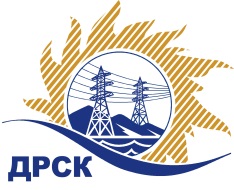 Акционерное Общество«Дальневосточная распределительная сетевая  компания»ПРОТОКОЛ № 157/пру-РЗакупочной комиссии по рассмотрению заявок открытого запроса предложений на право заключения договора на выполнение работ«Кадастровые работы по установлению границ охранных зон на электросетевые объекты на территории Приморского края» (закупка 221 раздела 9 ГКПЗ 2018 г.)ПРИСУТСТВОВАЛИ: члены постоянно действующей Закупочной комиссии АО «ДРСК»  1-го уровня.ВОПРОСЫ, ВЫНОСИМЫЕ НА РАССМОТРЕНИЕ ЗАКУПОЧНОЙ КОМИССИИ: О  рассмотрении результатов оценки заявок Участников.О признании заявок соответствующими условиям запроса предложений.О предварительной ранжировке заявок.О проведении переторжки.РЕШИЛИ:По вопросу № 1Признать объем полученной информации достаточным для принятия решения.Утвердить цены, полученные на процедуре вскрытия конвертов с предложениями участников открытого запроса предложений.По вопросу № 2Признать заявки ООО  "БИРОБИДЖАНСКОЕ ЗЕМЛЕУСТРОИТЕЛЬНОЕ ПРЕДПРИЯТИЕ" г. Биробиджан, ООО "ДВ КАДАСТР" г. Владивосток, ООО "РосГСК" г. Владивосток, ООО "ЭНЕРГОРЕГИОН" г. Владивосток соответствующими условиям закупки.По вопросу № 3Утвердить предварительную ранжировку предложений Участников:По вопросу № 4Провести переторжку. Допустить к участию в переторжке предложения следующих участников: ООО  "БИРОБИДЖАНСКОЕ ЗЕМЛЕУСТРОИТЕЛЬНОЕ ПРЕДПРИЯТИЕ" г. Биробиджан, ООО "ДВ КАДАСТР" г. Владивосток, ООО "ЭНЕРГОРЕГИОН" г. Владивосток, ООО "РосГСК" г. Владивосток.  Определить форму переторжки: заочная.Назначить переторжку на 25.01.2018 в 10:00 час. (благовещенского времени).Место проведения переторжки: электронная торговая площадка https://rushydro.roseltorg.ru  Ответственному секретарю Закупочной комиссии уведомить участников, приглашенных к участию в переторжке, о принятом комиссией решенииСекретарь Закупочной комиссии  1 уровня АО «ДРСК»                                                  ____________________       М.Г.ЕлисееваЧувашова О.В.(416-2) 397-242г. Благовещенск         «23» января 2018№ п/пПорядковый номер заявкиНаименование участникаЗаявка без НДСЗаявка с НДССтавка НДС11ООО  "БИРОБИДЖАНСКОЕ ЗЕМЛЕУСТРОИТЕЛЬНОЕ ПРЕДПРИЯТИЕ" 
ИНН/КПП 7901536199/790101001 
ОГРН 11079010006241 920 000.001 920 000.00Без НДС22ООО "ДВ КАДАСТР" 
ИНН/КПП 2536270725/253601001 
ОГРН 11425360020701 814 400.001 814 400.00Без НДС33ООО "ЭНЕРГОРЕГИОН" 
ИНН/КПП 2540203680/254001001 
ОГРН 11425400054202 118 518.472 499 851.7918%44ООО "РосГСК" 
ИНН/КПП 2539119183/253701001 
ОГРН 11125390140601 670 000.001970600.0018%Место в предварительной ранжировкеНаименование участника и его адресЦена заявки  на участие в закупке без НДС, руб.Цена заявки  на участие в закупке с НДС, руб.Предварительная оценка предпочтительности заявок1 местоООО "РосГСК" 
ИНН/КПП 2539119183/253701001 
ОГРН 11125390140601 670 000.001970600.001,462 местоООО "ДВ КАДАСТР" 
ИНН/КПП 2536270725/253601001 
ОГРН 11425360020701 814 400.001 814 400.001,073 местоООО  "БИРОБИДЖАНСКОЕ ЗЕМЛЕУСТРОИТЕЛЬНОЕ ПРЕДПРИЯТИЕ" 
ИНН/КПП 7901536199/790101001 
ОГРН 11079010006241 920 000.001 920 000.000,854 местоООО "ЭНЕРГОРЕГИОН" 
ИНН/КПП 2540203680/254001001 
ОГРН 11425400054202 118 518.472 499 851.790,43